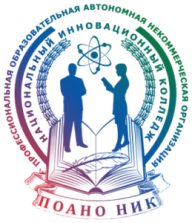 ПРОФЕССИОНАЛЬНАЯ ОБРАЗОВАТЕЛЬНАЯ АВТОНОМНАЯ НЕКОММЕРЧЕСКАЯ ОРГАНИЗАЦИЯ«НАЦИОНАЛЬНЫЙ ИННОВАЦИОННЫЙ КОЛЛЕДЖ»МЕТОДИЧЕСКАЯ  РЕКОМЕНДАЦИЯ На тему: «Способы поиска работы» Составители: 
Арслангереева З.Д.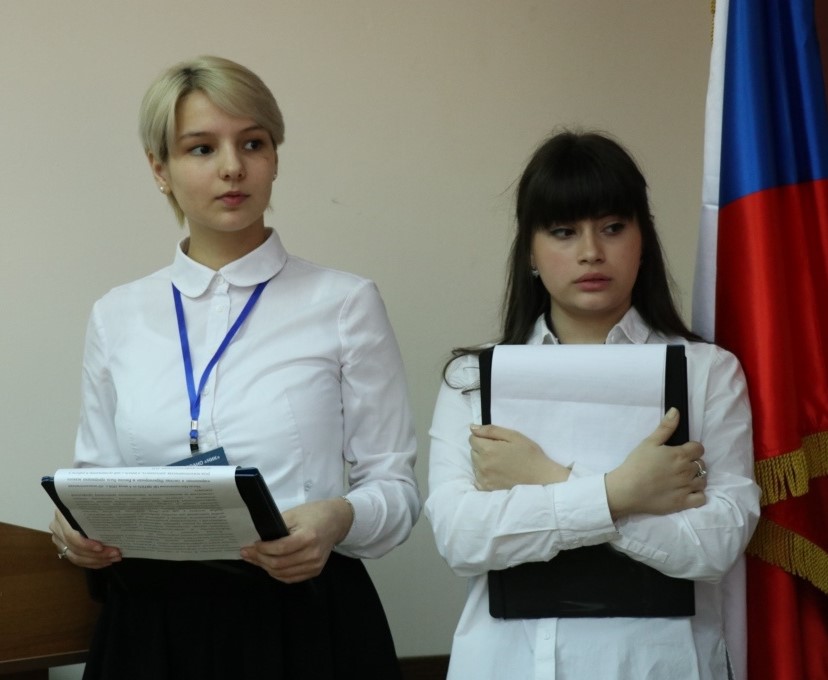 МахачкалаМетодическая рекомендация разработана, для адаптации выпускников к рынку труда.Способы поиска работыПервое, что важно сделать перед поиском работы – это понять, какую именно работу Вы хотите найти. По нашему опыту, сделать это не так просто, как может показаться. Поэтому мы предлагаем Вам воспользоваться следующим методом:  Определите для себя основные характеристики, по которым Вы будете искать работу: задачи, перспективы роста, уровень зарплаты, состав компенсационного пакета, месторасположение, график работы и любые другие вопросы, которые Вы можете задать себе для определения того места, где Вы собираетесь проводить как минимум треть своей будущей жизни. Нарисуйте «портрет» будущей работы по Вашим характеристикам.  Если Вам сложно сформулировать Ваши ожидания, подумайте, чего Вы точно НЕ хотите. Затем из всего перечня выберите наиболее важные для Вас критерии поиска работы. Пусть их будет три, пять или четыре, но, действительно, самых принципиальных для Вас. Например, если Вы молодой специалист, то, скорее всего, получение опыта работы будет для Вас гораздо важнее, чем месторасположение офиса и те или иные компоненты компенсационного пакета.  Напоследок, подумайте, насколько Вы готовы чем-то поступиться, и определите для себя эти границы – по главным своим критериям поиска. Реалистичный «портрет» Вашей будущей работы готов, и теперь можно отправляться на поиски!  1. Поиск с помощью знакомых. Это самый «старинный» метод. Он актуален и по сей день: c него обычно начинают поиск работы  большинство кандидатов. Нередко организации ищут персонал «по знакомству». И те, и другие надеются таким образом сэкономить время и силы в надежде получить желаемый результат. Иногда это работает. Тем не менее, важно помнить, что круг общения все-таки ограничен, и многие интересные предложения могут остаться попросту «за бортом».  2. Поиск через Интернет. Интернет на сегодняшний день – самый доступный и обширный источник информации о предложениях на рынке труда. Но исследуя Интернет, Вы можете столкнуться с самими разными объявлениями о работе: где-то предлагается явно завышенная оплата труда, не соответствующая реалиям рынка, или Вас могут смутить требования (например, определенные внешние данные и пр). Лучше не откликаться на «сомнительные» вакансии в целях экономии времени и нервов. Зачастую на «работных» сайтах не указывается название компании-работодателя – это обычная практика. Таким образом, компании стараются избежать потока звонков «напрямую», выстраивая определенную систему отбора.  3. Поиск через кадровые агентства. Многие компании пользуются услугами кадровых агентств, при поиске сотрудников на самые разные позиции. Важно помнить, что услуги агентств, для кандидатов бесплатны, за поиск и подбор сотрудников платит только работодатель.   Этот способ поиска работы занимает достойное место в ряду других и имеет свои преимущества: рекрутеры (специалист занимающийся подбором кадров) агентства могут на собеседовании проконсультировать Вас, как по вопросам построения карьеры, так и в целом по рынку труда - консультанты, как правило, хорошо владеют информацией в области своей специализации. С агентствами сотрудничают крупные и средние международные и российские компании, «в работе» в агентствах бывает не один, а много проектов, то есть консультант может выбирать, что подошло бы именно Вам. Некоторые компании частично или даже целиком отдают функции подбора персонала профессиональным консультантам.  Но у работы агентств есть одна важная особенность: рекрутеры (специалист, занимающийся подбором персонала) ищут кандидата, профессиональный опыт которого максимально соотносится с теми требованиями, которые предъявляет к позиции работодатель, поскольку работают они на решение задач компании-клиента. Другими словами, сменить сферу деятельности или устроиться на более высокую должность через агентство довольно проблематично.  В целом, несмотря на то, что агентства решают задачи своих клиентов, а не кандидатов (то есть Вас), у них может быть много разных предложений для самых разных соискателей.  4. Прямое обращение в организации здравоохранения  РД. Если Вы знаете, где хотите работать, можно обратиться в организацию напрямую. На  интернет-сайтах  всех лечебных учреждений размещены контакты для обратной связи и могут быть разделы с вакансиями.  5. Центры занятости.  В Центре занятости  можно найти объявления о вакансиях  в сфере Здравоохранения РД.  Наши рекомендации: главное правило поиска работы: активная позиция – действуйте! используйте все доступные средства поиска работы;  не стесняйтесь звонить в компанию и уточнять, дошло ли Ваше резюме; воспользуйтесь нашими рекомендациями по составлению резюме и сопроводительного письма.Искренне желаем Вам удачи, успехов на пути реализации задуманного и легкости в достижении целей!